Автор: Якушова Галина НиколаевнаМБОУ СОШ № 1 им. Ляпидевского ст. Старощербиновская,Щербиновский район, Краснодарский крайЗаместитель директора по УВРОСОБЕННОСТИ ОРГАНИЗАЦИИ ПРОФЕССИОНАЛЬНОГО САМООПРЕДЕЛЕНИЯ В УСЛОВИЯХ СОЦИАЛЬНО-ПЕДАГОГИЧЕСКОЙ ПРОФИЛЬНОЙ НАПРАВЛЕННОСТИЗадачи педагогического класса:Психологическая подготовка учащихся к выбору педагогической профессии.Практическая подготовка к выбору педагогической профессии.Качественное комплектование школы и района педагогамиВ нашей школе реализуются следующие программы обучения: социально-педагогическаяПрофильные общеобразовательные предметы реализуемые в нейРусский языкИсторияПравоЭлективные курсы
в 10-11 классахОсновы профессионально-педагогической культуры Практикум по математике Русское правописаниеКурсы для 9 классаЧеловек и профессияНами организовано внешнее взаимодействие:заключено соглашение о взаимном сотрудничестве с учреждением дополнительного образования детской школой искусств, ст. Старощербиновской (от 11.01.2021 г., ежегодно)соглашение о взаимном сотрудничестве с «Щербиновской межпоселенческой библиотекой», ст. Старощербиновской (от 10.02.2021 г., ежегодно)соглашение о взаимном сотрудничестве с детским садом № 1 «Гнездышко», ст. Старощербиновской (от 02.03.2020 г., ежегодно)договор о сотрудничестве с «Центром занятости населения Щербиновского района» по оказанию профориентационных и консультационных услуг учащимся 8-11 классов на 2020-2021 г (01.09.2020 № 1-19)И внутреннее взаимодействие:разработано положение и учебный план профиля; обеспечено психолого-педагогическое сопровождение профильного обучения;совместно с учителями начальной школы разработан план взаимодействия и создана творческая группа педагогов во главе с заместителями директора по УВРобучающиеся класса выступают в роли учителей – дублеров в начальной школеРеализуются программы, например, «Основы педагогической культуры»Внеурочная деятельность - «Психологический практикум», ведет педагог-психолог34 часа (теоретическая часть 28 часов, практическая часть 6 часов) Психология межличностного общения (лекционное занятие)Тренинг лидерских качеств (практическое занятие)Тренинг готовности к педагогическому труду (практическое занятие)Реализуемые практики: Социальные практикиПедагогическая практика в школьном оздоровительно-образовательном лагере (в качестве помощников воспитателей);Работа с различными волонтерскими проектами.Учителя-дублеры на уроках и внеурочной деятельности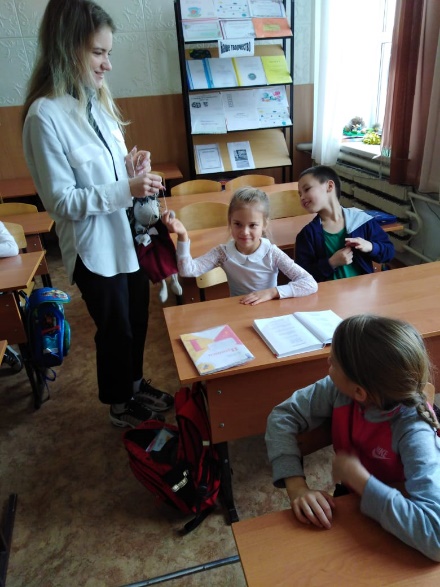 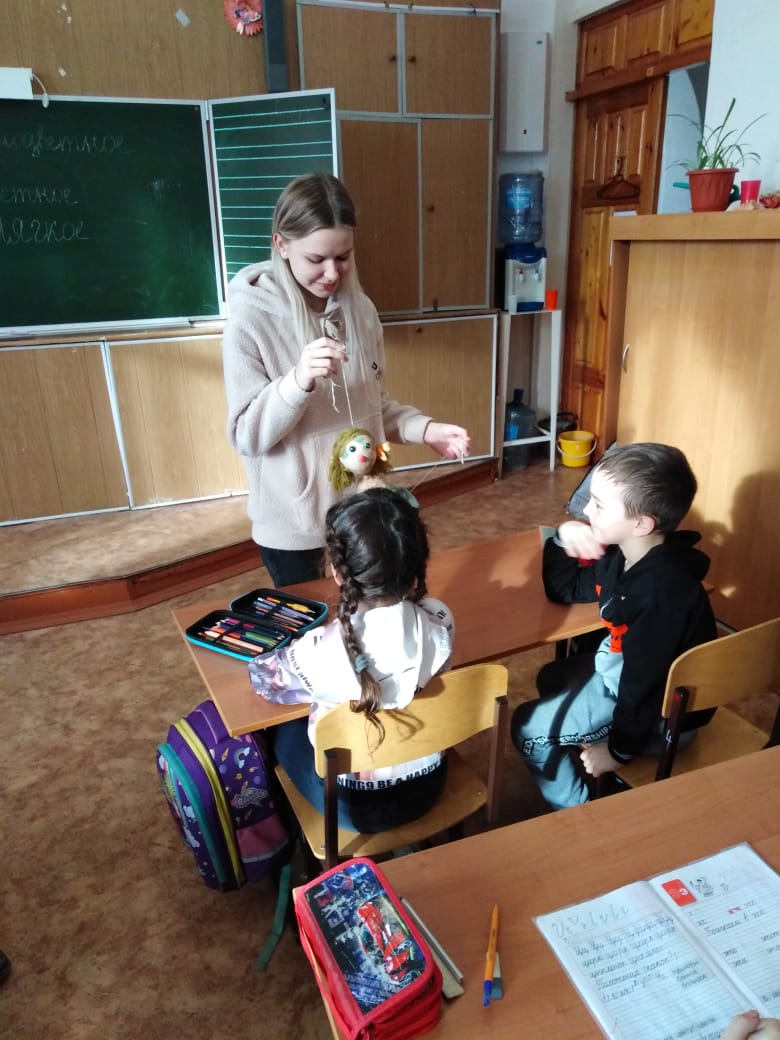 Особенности организации профессионального самоопределенияВыявлены трудности:необходимость ранней пропедевтической работы на данный профиль.	В нашем понимании профильный педагогический класс – это относительно локализованная организационная форма интенсивной ориентации школьников на педагогические профессии.Эффекты профильного обученияДля учащегося педагогического класса - приобретают полезные психолого-педагогические знания, которые помогают им продуктивно общаться с другими людьми (в семье, в обществе)-  формируют организаторские способности- закладывают коммуникативные, лидерские, профессиональные качества будущих педагоговДля учителя (классного руководителя) руководство деятельностью педагогического класса – верное средство непрерывного профессионального самосовершенствования методик преподавания и знания психологииДля заместителя директора  по УВР старшеклассники педагогического класса – незаменимые помощники в организации классных, общешкольных интеллектуальных и воспитательных мероприятийГотовы к сотрудничеству!8-861-51-7-83-48
school1.uo-moshr.ru
school1@srb.kubannet.ruНаименование разделаКол-вочасовНаименование темыКол-вочасовРаздел 1. Исторические корни современной педагогики31.Истоки происхождения педагогики и этапы ее развития.1Раздел 1. Исторические корни современной педагогики32.Педагогическая мысль в античном мире.1Раздел 1. Исторические корни современной педагогики33. Школа и педагогические идеи в эпоху средних веков.1Раздел 2. Педагогика в ленте времени31. Я.А. Коменский – великий чешский теоретик и практик образования.1Раздел 2. Педагогика в ленте времени32. Учитель русских учителей – К.Д. Ушинский.1Раздел 2. Педагогика в ленте времени33. А. С. Макаренко - «Удивительный человечище».1Раздел 3. Основные педагогические понятия.21. Воспитание как общественное и педагогическое явление.2. Обучение как способ организации педагогического процесса.2Нами запланированоНами запланированоРазработать модель непрерывного сопровождения реализации социально-педагогической направленности обученияРазработать критерии оценки эффективности работы социально-педагогического профиляСетевое взаимодействие с Государственное бюджетное профессиональное образовательное учреждение Краснодарского края Ейским полипрофильным колледжемВведение профориентационных курсов по направлению  «Человек в системе общественных связей и отношений». 